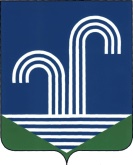 АДМИНИСТРАЦИИ БРАТКОВСКОЕ СЕЛЬСКОГО ПОСЕЛЕНИЯКОРЕНОВСКОГО РАЙОНАПОСТАНОВЛЕНИЕот 12 ноября 32019 года							       № 108село БратковскоеОб утверждении ведомственной целевой программы «Гармонизация межнациональных отношений и развитие национальных культур в Братковском сельском поселении Кореновского района» В целях реализации государственной национальной политики и этнокультурного развития, в соответствии с Федеральным законом от 19 мая 1995 года № 82-ФЗ «Об общественных объединениях», Федеральным законом  от 12 января 1996 года № 7-ФЗ «О некоммерческих организациях», Федеральным законом от 30 апреля 1999 года № 82-ФЗ «О гарантиях прав                коренных малочисленных народов Российской Федерации», Законом  Краснодарского края от 26 ноября 2003 года № 627-КЗ «О взаимодействии органов государственной власти Краснодарского края и общественных объединений», администрация Братковского сельского поселения Кореновского района п о с т а н о в л я е т:1. Утвердить ведомственную целевую программу «Гармонизация межнациональных отношений и развитие национальных культур в Братковском сельском поселении Кореновского района» (приложение).2. Настоящее постановление обнародовать на информационных стендах Братковского сельского поселения Кореновского района, а также разместить в сети Интернет на официальном сайте администрации  Братковского сельского поселения Кореновского  района.  3. Настоящее постановление вступает в силу после его  обнародования.Глава Братковскогосельского поселенияКореновского района							          А.В. ДемченкоЛИСТ СОГЛАСОВАНИЯпроекта постановления администрации Братковского сельского поселения Кореновского района от 12 ноября 2019 года №108«Гармонизация межнациональных отношений и развитие национальных культур в Братковском сельском поселении Кореновского района»Проект внесен:Финансовым отделом администрации Братковского сельского поселенияКореновского района,Начальник финансового отдела						Л.А. НауменкоСоставитель проекта:Экономист финансового отдела администрации Братковскогосельского поселения Кореновского района							        Ю.А. ШабановаПроект согласован:Начальник общего отделаадминистрации Братковскогосельского поселения Кореновского района 								    О.Н. НожкаПРИЛОЖЕНИЕУТВЕРЖДЕНАпостановлением администрацииБратковского сельского поселенияКореновского районаот 12.11.2019 года № 108Ведомственная целевая программа «Гармонизация межнациональных отношений и развитие национальных культур в Братковском сельском поселении Кореновского района» ПАСПОРТОб утверждении ведомственной целевой программы «Гармонизация межнациональных отношений и развитие национальных культур в Братковском сельском поселении Кореновского района» 1. Характеристика проблемы (задачи)Межэтнические отношения на территории Братковского сельского поселения можно охарактеризовать как относительно стабильные. Серьезных конфликтов, возникающих на почве национальной ненависти, зафиксировано не было. В то же время имели место правонарушения, которые при определенных условиях приобретали этническое значение и оказывали влияние на состояние межнациональных отношений.В интересах реализации государственной национальной политики необходима система мер по гармонизации межнациональных отношений в поселении, мониторинга данной сферы деятельности, направленной на снижение конфликтного потенциала в обществе посредством: консолидации национально-культурных объединений на конструктивной основе; привлечения их к участию в массовых мероприятий, направленных на профилактику экстремизма и гармонизацию межнациональных отношении; активизации взаимодействия национально-культурных объединений.Это позволит прогнозировать развитие ситуации, использовать адекватные меры реагирования и действовать на опережение, а не по факту возникновения этнических конфликтов.Активное содействие деятельности национально-культурных объединений поселения, направленной на развитие национальной культуры, представляется перспективным направлением работы администрации поселения в рамках настоящей Программы.По степени межнациональной напряжённости сельское поселение выгодно отличается от других поселений. Однако и сегодня, в связи с достаточно невысоким уровнем жизни граждан, проблемы межнациональных отношений не теряют своей актуальности и нуждаются в пристальном внимании органов местного самоуправления.2. Основные цели и задачи ПрограммыСохранение атмосферы взаимного уважения к национальным и конфессиональным традициям и обычаям народов, проживающих на территории Братковского сельского поселения; формирование позитивного имиджа Братковского сельского поселения как территории, комфортной для проживания представителей различных национальностей, а также как политически и социально-экономически стабильного района.Для достижения этих целей предусматривается решение следующих задач:- создание атмосферы взаимного уважения к национальным традициям и обычаям народов, проживающих на территории Братковского сельского поселения; -оказание содействия национальным общинам в реализации их проектов по развитию культуры межнационального общения; -разработка и осуществление комплекса мероприятий по формированию у молодежи национально-дружественного поведения и по профилактике экстремизма;  укрепление межэтнического и межконфессионального сотрудничества, в том числе посредством реализации совместных проектов в сфере межнациональных и межконфессиональных отношений; профилактика межнациональных и межконфессиональных конфликтов посредством информирования и просвещения жителей Братковского сельского поселения  о существующих национальных обычаях, традициях, культурах и религиях.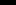 3. Ожидаемые результаты реализации Программы	Консолидация на конструктивной основе национально - результаты культурных объединений, привлечение их к участию в      реализации программ в Братковском сельского поселения Кореновского района. 	Снижение степени распространения негативных этнических установок и предрассудков, прежде всего в молодежной среде.	Активизация взаимодействия национально-культурных объединений и администрации поселения, органов территориального общественного самоуправления на территории Братковского сельского поселения Кореновского района. 	Формирование толерантного сознания, основанного на понимании и принятии культурных отличий, неукоснительном соблюдении прав и свобод граждан.4. Система программных мероприятий Перечень мероприятий ведомственной Программы5. Ресурсное обеспечениеРеализация Программы не требует финансирования.6. Организация управления ведомственной целевой программойОтветственность за своевременное и качественное исполнение мероприятий Программы, рациональное использование выделяемых на ее выполнение финансовых ресурсов, несут исполнители Программы в соответствии с действующим законодательством.Контроль за выполнением программы осуществляется в соответствии с  постановлением администрации Братковского сельского поселения Кореновского района от 14 мая 2015 №  47 «Об утверждении Порядка разработки, утверждения и реализации ведомственных целевых программ Братковского сельского поселения Кореновского района».7. Оценка эффективности реализации ПрограммыВ итоге реализации Программы ожидается:- повышение уровня информированности населения об этническом и культурном разнообразии Братковского сельского поселения;- вовлечение представителей диаспор во взаимодействие с органами местного самоуправления;- обеспечение гармонизации межнациональных отношений;- формирование уважения у населения, особенно молодежи, к обычаям, культуре, языку наций и народностей, проживающих на территории поселения;- поддержание стабильной общественно-политической обстановки и профилактики экстремизма на территории;- предотвращение этнических конфликтов.Целевые индикаторы Программы                                                                                                        Глава Братковского сельского поселения Кореновского района 								А.В. ДемченкоНаименование программыПрограмма «Гармонизация межнациональных отношений и развитие национальных культур в Братковском сельском поселении Кореновского района» (далее Программа)Основание для разработки ПрограммыФедеральный закон от 17 июня 1996 года № 74-ФЗ «О национально-культурной автономии»;Федеральный закон от 26 сентября 1997 года № 125-ФЗ свободе совести и о религиозных объединениях»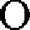 Федеральный закон от 25 июля 2002 года № 114-ФЗ О противодействии экстремистской деятельности» Федеральный закон Российской Федерации от 22 октября . № 284-ФЗ «О внесении изменений в отдельные законодательные акты Российской Федерации в части определения полномочий и ответственности органов государственной власти субъектов Российской Федерации, органов местного самоуправления и их должностных лиц в сфере межнациональных отношений»;Постановление главы администрации (губернатора) Краснодарского края от 19.10.2015 №975(ред. от 11.08.2017).Разработчик ПрограммыАдминистрация Братковского сельского поселения Кореновского районаНаименование субъекта бюджетного планированияАдминистрация Братковского сельского поселения Кореновского районаЗаказчик и исполнитель мероприятий ПрограммыАдминистрация Братковского сельского поселения  Кореновского районаИсполнитель основных мероприятий ПрограммыАдминистрация Братковского сельского поселения Кореновского районаЦели ПрограммыОбеспечение правовых, организационных и материальных условий для эффективной реализации государственной национальной политики на территории района; создание системы постоянного общения (диалога) органов местного самоуправления с общественными объединениями граждан, действующими в области национально-культурного и конфессионального развития; формирование позитивного имиджа поселения, как поселения комфортного для проживания представителей любой национальности и конфессии; реализация комплекса мероприятий по гармонизации межэтнических отношений, предупреждено конфликтов в сфере межэтнических отношений, противодействию ксенофобии и этническому экстремизму; поддержка и распространение идей духовного единства и межэтнического согласия.Задачи ПрограммыСоздание условий для укрепления межнационального и межконфессионального согласия, обеспечение терпимости в межнациональных отношениях; укрепление толерантности и профилактика экстремистской деятельности в молодежной среде; сохранение и развитие языков и культур народов Российской Федерации, проживающих на территории поселения; социальная и культурная адаптация мигрантов; усиление антитеррористической защищенности объектов социальной сферы; проведение воспитательной, пропагандистской работы с населением Братковского сельского поселения, направленной на предупреждение террористической и экстремистской деятельностиЦелевые индикаторы и показателиКоличество национально-культурных общественных объединений (общин), участие в общественной и культурной жизни района; количество проведенных массовых мероприятий, направленных на профилактику экстремизма и гармонизацию межнациональных отношений;  количество проведенных семинаров, круглых столов для руководителей предприятий и учреждений по вопросам взаимодействия с национально-культурными объединениями; количество размещённых в средствах массовой информации, на официальном сайте Братковского сельского поселения Кореновского района материалов о межнациональных отношениях,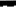 Наименование программных мероприятий1.Организация работы национально-культурных общественных объединений (общин), и обеспечение их участия в общественной и культурной жизни поселения. 2.Проведение заседании межнациональных, межконфессиональных, экспертных советов и иных коллегиальных органов. 3.Проведение массовых мероприятий, направленных на профилактику экстремизма и гармонизацию межнациональных отношений. 4.Проведение семинаров, круглых столов для представителей органов местного самоуправления, руководителей предприятий и учреждений по вопросам взаимодействия с национально-культурными объединениями. 5.Размещение в средствах массовой информации, на официальном сайте Братковского сельского поселения материалов о межнациональных отношениях, национальных и конфессиональных праздниках, проводимых на территории Братковского сельского поселения Кореновского района. 6.Проведение мероприятий, направленных на укрепление межнациональной и межконфессиональной солидарности среди жителей поселения. Сроки реализации Программы2019-2020 годыОбъемы и источники финансирования ПрограммыНе требует финансированияОжидаемые конечные результаты ПрограммыКонсолидация на конструктивной основе национально - результаты культурных объединений, привлечение их к участию в      реализации программ в Братковском сельского поселения Кореновского района. Снижение степени распространения негативных этнических установок и предрассудков, прежде всего в молодежной среде.Активизация взаимодействия национально-культурных объединений и администрации поселения, органов территориального общественного самоуправления на территории Братковского сельского поселения Кореновского района. Формирование толерантного сознания, основанного на понимании и принятии культурных отличий, неукоснительном соблюдении прав и свобод граждан.№п/пНаименование мероприятий/срок реализации программыСодержание мероприятияСрок исполнения мероприятийОбъем финанси-рования, тыс.руб.Ответственный исполнитель1.Организация работы национально-культурных общественных объединений (общин), и обеспечение их участия в общественной и культурной жизни поселения. Участие в общественной и культурной жизни поселенияоктябрь-декабрь2019 г.Январь-декабрь 2020 г.Без финансированияСпециалист общего отдела2.Проведение заседании межнациональных, межконфессиональных, экспертных советов и иных коллегиальных органов. Проведение заседанийоктябрь-декабрь2019 г.Январь-декабрь 2020 г.Без финансированияСпециалист общего отдела3.Проведение массовых мероприятий, направленных на профилактику экстремизма и гармонизацию межнациональных отношений. Проведение мероприятийоктябрь-декабрь2019 г.Январь-декабрь 2020 г.Без финансированияСпециалист общего отдела4.Проведение семинаров, круглых столов для представителей органов местного самоуправления, руководителей предприятий и учреждений по вопросам взаимодействия с национально-культурными объединениями. Проведение семинаров, круглых столовоктябрь-декабрь2019 г.Январь-декабрь 2020 г.Без финансированияСпециалист общего отдела5.Размещение в средствах массовой информации, на официальном сайте Братковского сельского поселения материалов о межнациональных отношениях, национальных и конфессиональных праздниках, проводимых на территории Братковского сельского поселения Кореновского района. Размещение материаловоктябрь-декабрь2019 г.Январь-декабрь 2020 г.Без финансированияСпециалист общего отдела6.Проведение мероприятий, направленных на укрепление межнациональной и межконфессиональной солидарности среди жителей поселения. Проведение мероприятийоктябрь-декабрь2019 г.Январь-декабрь 2020 г..Без финансированияСпециалист общего отделаИТОГО:Наименование индикатора результативностиед. измерения 2019ожидаемое2020 прогнозКоличество мероприятий по мониторингу и оценке ситуации экстремистской деятельности на территории Братковского сельского поселенияшт.1516Количество мероприятий, направленных на профилактику экстремизма и гармонизацию межнациональных отношении территории Братковского сельского поселенияшт.100110Количество молодежи, участвующей в культурно - досуговых мероприятиях и мероприятиях, направленных на профилактику экстремизма и гармонизацию межнациональных отношении в молодёжной средечел.278283